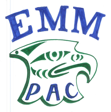 Eagle Mountain Middle PAC AgendaTuesday, October 18, 20167:00pm – LibraryWelcome & IntroductionsApproval of the agendaAdopt minutes from September 19, 2016Principal’s Report – Darren Macmillan Treasurer’s Report – Linda FabioDPAC Report – Nancy OwensEvents/Volunteer Opportunities - Pauline Nielsen  Lunches Tunnel of Terror – Monday, October 31st  Christmas Carnival – Friday, December 9thOther Business: Munch A Lunch – Linda FabioNext Meeting – Monday, November 21, 2016, 7:00pmAdjournment